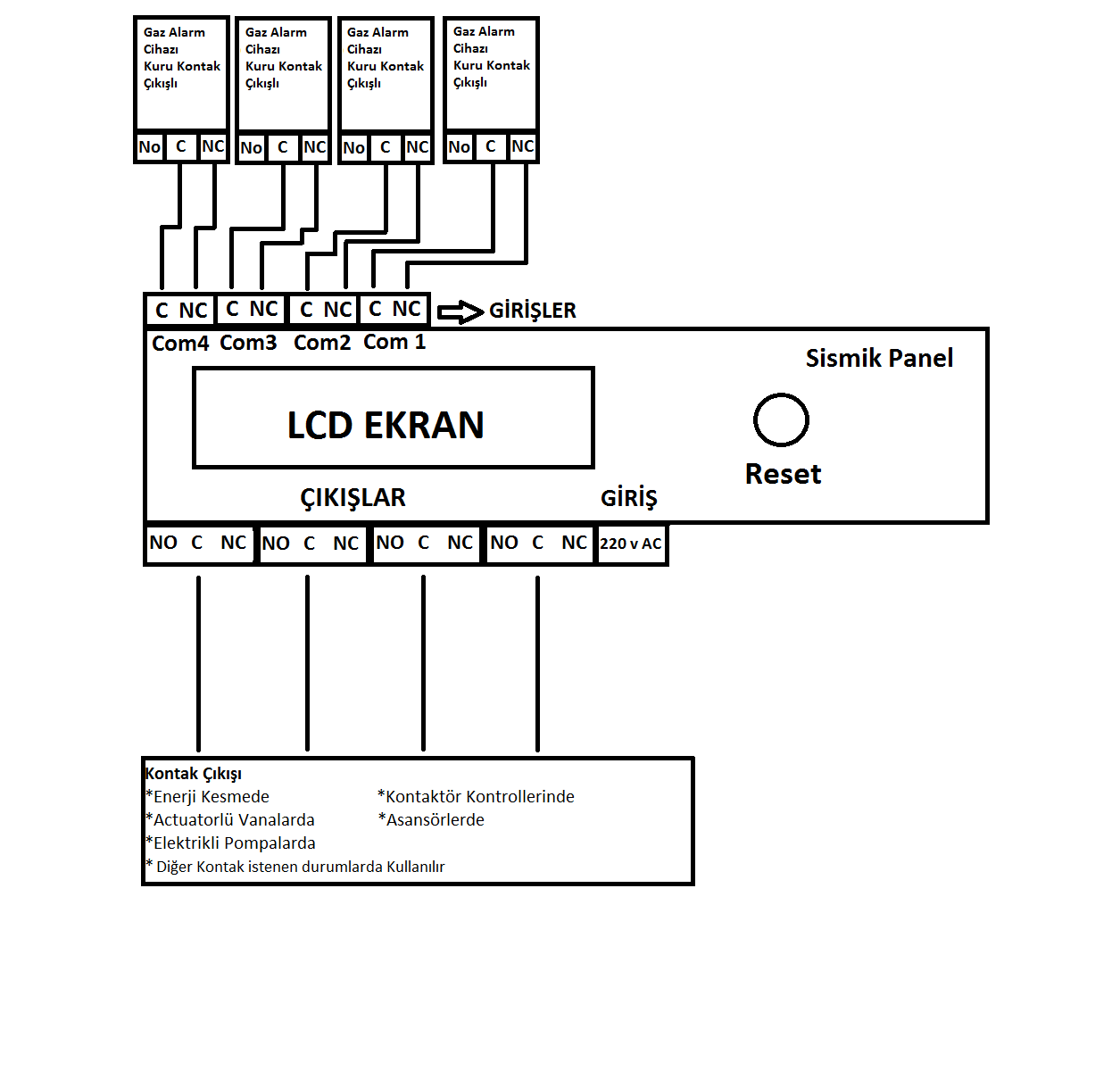 PANEL GİRİŞ UÇLARI NC/C KAPALI KONTAK OLARAK ÇALIŞMAKTADIR.PANEL’E BAĞLANACAK CİHAZ KAPALI KONUMDAN AÇIK KONUMA GEÇTİĞİ ZAMAN (YANİ ALARM DURUMUNA) LCD EKRANDA HANGİ GİRİŞİN ALARM VERDİĞİ GÖZÜKMEKTEDİR VE TÜM PANEL KONTAK ÇIKIŞLARI AKTİF OLMAKTADIR.PANEL CİHAZININ TEKRAR ESKİ HALİNE GELEBİLMESİ İÇİN RESETLENMESİ GEREKMEKTEDİR.